Приложение 3к Положениюо профессиональном конкурсе «Учитель годагорода Красноярска»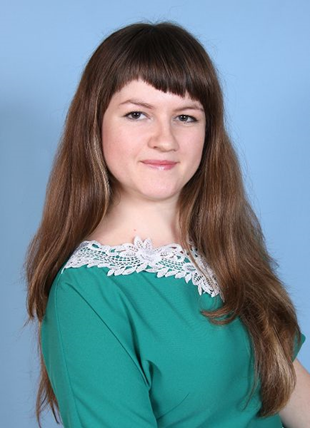 ┌───────────────────┐│                   │             Информационная карта участника│                   │               профессионального конкурса│                   │         «Учитель года города Красноярска» <1>│                   ││                   │                     Бехтерева│  (фото 4 x )  │                       (фамилия,│                   │               Наталья Юрьевна│                   │                     имя, отчество)│                   │                   г. Красноярск│                   │              (муниципальное образование)│└───────────────────┘Правильность сведений, представленных в информационной карте, подтверждаю._______________                                       Н.Ю. Бехтерева   (подпись)12.01.2015 г.1. Общие сведения1. Общие сведенияМуниципальное образование           Кировский район, г. КрасноярскДата рождения (день, месяц, год)     30.12.1989Место рождения                      Красноярский край, Курагинский район, п. КраснокаменскАдреса информационно-               телекоммуникационной сети Интернет  (сайт, блог и т.д.), где можно      познакомиться с участником и        публикуемыми им материалами         нет2. Работа2. РаботаМесто работы (наименование          образовательного учреждения в       соответствии с Уставом)             муниципальное бюджетное образовательное учреждение «Гимназия № 4» г. КрасноярскаЗанимаемая должность                Учитель английского языкаПреподаваемые предметы              Английский язык, 34 часаКлассное руководство в настоящее    время, в каком классе               6 Б классОбщий трудовой и педагогический стаж(полных лет на момент заполнения    анкеты)                             2 годаКвалификационная категория          Молодой специалист,  в декабре 2014 года поданы аттестационные документы на первую квалификационную категориюПочетные звания и награды           (наименования и даты получения)     нетПослужной список (места и сроки     работы за последние 10 лет) <2>Преподавательская деятельность по   совместительству (место работы и    занимаемая должность)               нет3. Образование3. ОбразованиеНазвание и год окончания учреждения высшего профессионального           образования                         КГПУ им. В.П. Астафьева, .Специальность, квалификация по      диплому                             Учитель двух иностранных языков по специальности «Иностранный язык» (немецкий) с дополнительной специализацией «Иностранный язык» (английский)Дополнительное профессиональное     образование за последние три года   (наименования образовательных       программ, модулей, стажировок и     т.п., места и сроки их получения)   . – «Разработка ООП ООО с учетом ФГТ. Модуль «Организация внеурочной деятельности в соответствии с требованиями ФГОС ООО», 40 часов по накопительной системе (сертификат) КК ИПК РО;. - «Разработка ООП ООО с учетом ФГТ. Модуль «Классное руководство как посредничество в становлении эффективного социального опыта детей», 72 часа (уд. № 42437);. – «Компетентностно-ориентированные задания для формирования и развития УУД на уроках английского языка», 24 часа по накопительной системе (сертификат № 13691).. – «Реализация требований ФГОС НОО (для учителей иностранного языка), 72 часа, уд № 47352/уд.Знание иностранных языков (уровень  владения)                           Английский, немецкий (продвинутый уровень)Ученая степень                      нетНазвание диссертационной работы     (работ)                             нетОсновные публикации (в том числе    брошюры, книги)                     нет4. Краткое описание инновационного педагогического опыта4. Краткое описание инновационного педагогического опытаТема инновационного педагогического опыта (далее – ИПО)                 Формирование и развитие познавательных универсальных учебных действий на уроках английского языкаИсточник изменений (противоречия,   новые средства обучения, новые      условия образовательной             деятельности, др.)                  Необходимость изменения подходов к преподаванию иностранного языка в условиях реализации новых образовательных стандартовИдея изменений (в чем сущность ИПО) Учитель в новых условиях должен работать по-новому: изменяются способы и приемы организации образовательного процесса, ученик под руководством учителя самостоятельно «добывает» новые знания.Концептуальные основания изменений  Системно-деятельностный подход  в рамках стандарта НОО и ОООРезультат изменений                 Сформированные УУД позволят каждому ученику самостоятельно ставить учебные цели, проектировать пути их реализации, контролировать и оценивать свои достижения, т.е. быть успешным в жизни.Формы и места предъявления          результатов                         Открытые уроки, тестирование, внешний аудит ЦОКО Красноярского края, отзывы родителей.5. Общественная деятельность5. Общественная деятельностьУчастие в общественных организациях (наименование, направление          деятельности и дата вступления)     Член профсоюзной организации с 2012 годаУчастие в деятельности управляющего (школьного) совета                  нетУчастие в разработке и реализации   муниципальных, региональных,        федеральных, международных программ и проектов (с указанием статуса     участия)                            Реализация ФГОС НОО и ФГОС ООО9. Профессиональные ценности9. Профессиональные ценностиПедагогическое кредо участника      «Ребенок – это не сосуд, который нужно заполнить, а огонь, которому нужно помочь разгореться» Восточная мудростьПочему нравится работать в школе    Люблю работать с детьми, ощущать их энергетику, развиваться вместе со своими учащимися, в том числе творчески. Мне нравится ощущать важность профессии, которую сама полюбила еще будучи ученицей начальных классов.Профессиональные и личностные       ценности, наиболее близкие Вам      Целеустремленность, толерантность, дружелюбность, креативностьВ чем, по Вашему мнению, состоит    основная миссия победителя конкурса «Учитель года города Красноярска»   Вдохновить своих коллег, учащихся и близких на постоянное развитие и показать, что каждый достоин быть победителем, но заслуживает этого звания лишь один.10. Дополнительные сведения об участнике, не отраженные в предыдущих разделах 10. Дополнительные сведения об участнике, не отраженные в предыдущих разделах Мечтала стать учителем с самого детства и уже в 3 классе вела урок истории у своих одноклассников. Считаю, что учителем нужно родиться. Имею активную жизненную позицию и знаю, что ничего не бывает зря. Ответственно отношусь к своей работе, осознавая, что Учитель играет порой определяющую роль в жизни ребенка. Считаю себя трудоголиком: мне иногда не хватает занятости дома и в гимназии, и тогда я принимаю участие в мероприятиях различной направленности: в игре «Брейн-ринг» среди учительских команд  образовательных учреждений города, во встречах с ветеранами педагогического труда, являюсь ведущей концертов и праздничных программ. В общем, не скучаю!Мечтала стать учителем с самого детства и уже в 3 классе вела урок истории у своих одноклассников. Считаю, что учителем нужно родиться. Имею активную жизненную позицию и знаю, что ничего не бывает зря. Ответственно отношусь к своей работе, осознавая, что Учитель играет порой определяющую роль в жизни ребенка. Считаю себя трудоголиком: мне иногда не хватает занятости дома и в гимназии, и тогда я принимаю участие в мероприятиях различной направленности: в игре «Брейн-ринг» среди учительских команд  образовательных учреждений города, во встречах с ветеранами педагогического труда, являюсь ведущей концертов и праздничных программ. В общем, не скучаю!